Как правильно написать сочинение по картине с ребенком начальных классов.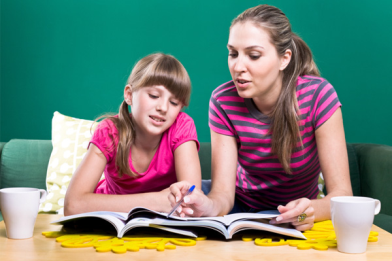 Искусство в жизни человека играет большую роль. Оно учит видеть и познавать окружающую действительность, вносит подлинную красоту в нашу жизнь. Именно поэтому сочинения по картинам занимают видное место среди школьных сочинений. Они приобщают к  прекрасному, учат понимать, любить и ценить произведения искусства, формируют художественный вкус. Также сочинения по картинам служат одним из эффективных средств развития речи, обогащения словарного запаса учащегося, развивают внимание, наблюдательность и творческую фантазию.Как научить ребенка писать сочинения?1. Во-первых, перестаньте писать сочинения ВМЕСТО ребенка. Если вы будете писать творческие работы вместо своего сына или дочери - они никогда не научатся делать это самостоятельно. Каждый человек учится ходить, бегать и есть САМ. А если вы будете делать это вместо него? Не жалейте ребенка, позвольте ему самому сделать некоторые ошибки, только немного "подтолкните" его мысли, подскажите, о чем можно сказать в сочинении, но ни в коем случае не делайте "медвежьей услуги".2. Во-вторых, как наши дети пишут сочинения? Переписывают с литературы, скачивают с Интернета. Можно ли так чему-либо научиться? Конечно, нет! Сочинение НЕ должно быть списано. Готовое сочинение - это только направление движения мысли, поскольку это ЧУЖИЕ мысли. Да, и еще: дети, переписывая, не изменяют "умные" фразы взрослых людей. А, как известно, стилистика текста взрослого человека отличается от стилистики речи ребенка. Поэтому любое, даже самое замечательное сочинение, будет заметно учителю, если оно написано взрослыми или списано с Интернета.3. В-третьих, чтобы научить писать сочинение, необходимо знать технологию написания каждого вида творческих работ.4. Для успешного выполнения творческой работы необходимо внимательно слушать рекомендации учителя к каждому виду творческой работы. А потому, нужно убедить ребенка в том, что слушать учителя на уроке если и не обязательно, то ОЧЕНЬ ЖЕЛАТЕЛЬНО. Ведь от этого будет зависеть успешность ребенка!Как писать сочинение по картине?Есть одна основная методика, которая помогает легко справиться с этой задачей. Чтобы написать сочинение-описание картины, нужно внимательно ее рассмотреть. Определить (это очень важно), что находится на переднем плане, что является фоном картины. Далее уточнить мелкие детали, обычно расположенные справа и слева от центра картины. Важный элемент описание - цветовые особенности картины. А еще - как то, что изображено на картине, влияет на ее восприятие и настроение.Если все это вы уже сделали, приступайте к сочинению. Не забудьте, что любая ученическая творческая работа должна содержать ТРИ основных части: вступление, основную часть и заключение. Что написать в выводах сочинения? Ответ на вопрос: понравилась ли мне картина или нет? Почему?Вступление как правило содержит одно-два предложения и начинается со слов:"Передо мной картина (художника) (название картины)."Памятка1. Внимательно рассмотри репродукцию: кто автор? Какова тема? (Что изображено?)2. Что изображено на переднем плане? На заднем плане? В центре (слева, справа)?3. Какие краски использует художник?4. Вспомни слова-фразы, которые помогут написать сочинение.5. Составь план описания картины.6. Подбери подходящий эпиграф.7. Напиши сочинение.8. Проверь себя, дай проверить взрослому.Фразы-помощники: "художник изобразил...", "краски создают ощущение...","создается настроение..." и т.д.Словарь: художник - живописец - мастер кисти - автор                   картина - полотно - репродукция	изобразил - показал - нарисовал - воплотил - создал	тема - идея - сюжет - колорит - детали - настроение - впечатлениеЭтапы сочинения.Вступление как правило содержит одно-два предложения и начинается со слов:"Передо мной картина (художника) (название картины)."Основная часть должна содержать примеры из произведения, желательны небольшие цитаты для подтверждения слов автора сочинения.Заключительная часть содержит в себе чувства, мысли автора сочинения и вывод.И, наконец, самое важное. Чтобы уметь писать сочинения, нужно хотя бы захотеть это сделать и начать учиться. А к желанию приложить некоторые усилия и старание.Успехов вам в учебе!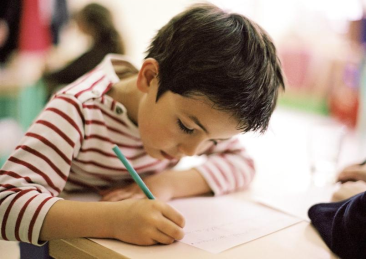 